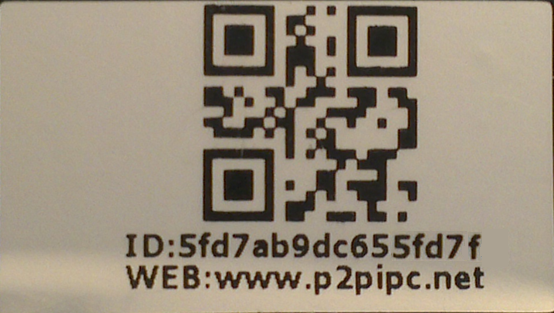 Fjern venligst dette mærke af, før montering. For sikkerhedens skyld!Ved hjælp af dette ID. Kan du på denne hjemmeside: www.p2pipc.netFjernstyrer kameraet i hele verden uanset hvilken IP adresse kameraet har!I manualen kan du finde yderligere information om opsætning af dette Cloud technologi og opsætningenDet er derfor vigtigt at du gemmer dette mærke et sikkert sted. Mobil: QR kode anbefales kun til test på Mobil. Ønsker man at bruge mobil, Vil vi anbefale at benytte IP adressen i stedet for QR koden.Dette kræver at der bliver forwardet 3 porte. HTTP, RTSP og Media porten.Kræver at man har kendskab til router/netværk! – DANBIT tilbyder også Support, ring og få en pris.APP: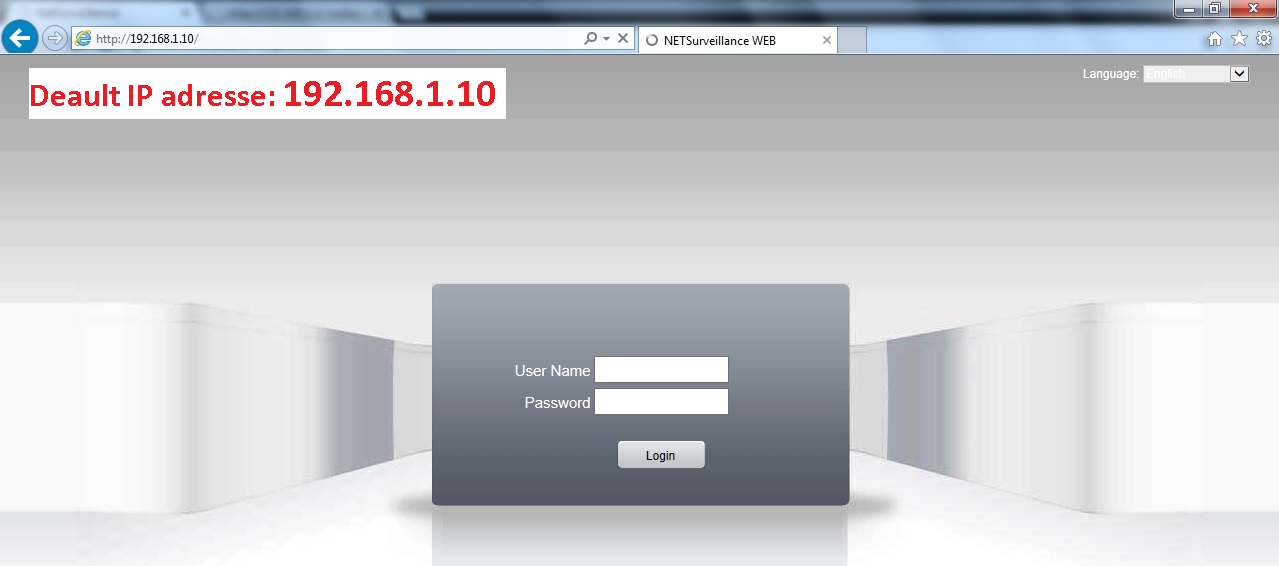 * vMEyeCloud* cMeyeIPC* XMEye* IP Cam Viewer Lite* MeyeProHD*Andre APP kan også bruges.